 Муниципальное бюджетное дошкольное образовательное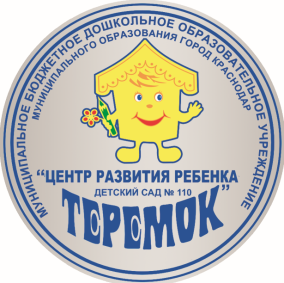 учреждение муниципального образования город Краснодар
«Центр развития ребёнка – детский сад №110 «Теремок»Беседа на тему:«Спички»                                                                                        Воспитатель: Лашко Э.Ш.                                                                                         Дата: 02.03.2020г.Краснодар  2020Беседа на тему «Спички»Цели: познакомить учащихся с причинами возникновения пожаров, со степенью их опасности; учить умению правильно действовать в случае обнаружения пожара.Задачи:Образовательные – формирование знаний у детей о спичке, об опасности неосторожного обращения со спичками.Развивающие – развитие кругозора, памяти, внимания, мелкой моторики. Развитие умения изготовлять поделку по алгоритму.Воспитательные – воспитание осторожности и бдительности при обращении со спичками.Ход беседыI. Слово воспитателя.Люди всегда думали о том, как научиться добывать огонь. А для чего нужен людям огонь? (согревать жилище, готовить пищу, плавить железо). Раньше спичек, к которым мы сейчас привыкли не было. Давным – давно первобытные люди добывали огонь, когда тёрли 2 сухих кусочка дерева друг о друга, но это было очень трудно и долго. Позже люди придумали устройство для добывания огня – огниво. Куском стали ударяли о кремень (твёрдый камень), тем самым высекали искры, которые воспламеняли какое – то горючее вещество. Огниво стоило дорого, носить его было тяжело, поэтому люди продолжали думать о лёгком способе добычи огня. Учёные додумались покрывать головку деревянной палочки специальным веществом, которое загоралось, но часто такие спички загорались сами по себе – начинались пожары, гибли люди. Такие спички просто опасны! Наконец в Швеции были изобретены безопасные спички, к которым мы привыкли сейчас. Без огня мы уже не представляем жизни, он нужен повсюду: в домах и школах, на заводах и фабриках, в городах и селах.Огонь – друг человека. Без него невозможна жизнь на земле.Но огонь может быть не только другом и помощником человека во всех делах, но и врагом. Это зависит от того, правильно ли используется огонь. Неосторожное обращение с ним наносит непоправимый ущерб людям.Поэтому вам надо знать основные правила по пожарной безопасности и строго соблюдать их:1. Нельзя трогать спички и играть с ними.2. Опасно играть с игрушками и сушить одежду около печи.3. Недопустимо без разрешения взрослых включать электроприборы и газовую плиту.4. Нельзя разводить костры и играть около них.5. Если увидел пожар, сообщи об этом родителям или взрослым, или позвони по телефону «01»II. Беседа-игра «Тили-бом, тили-бом. Почему загорелся кошкин дом?».Воспитатель: Теперь, когда вы знаете правила пожарной безопасности, давайте вспомним всем известное стихотворение С. Я. Маршака «Кошкин дом» и разберемся: что послужило причиной пожара? Кто вел себя правильно на пожаре?Тили-бом! Тили-бом!Загорелся кошкин дом!Загорелся кошкин дом,Идет дым столбом!Кошка выскочила!Глаза выпучила.Бежит курочка с ведромЗаливать кошкин дом,А лошадка - с фонарем,А собачка - с помелом,Серый заюшка - с листом.Раз! Раз!Раз! Раз!И огонь погас!«Тили-бом, тили-бом. Загорелся Кошкин дом». Помните ли вы, из-за чего он загорелся?Дети: Из-за неисправной печи, печь была оставлена без присмотра.Воспитатель: А какие еще причины могут привести к пожару?Дети: Ребята играют со спичками, неосторожно обращаются с огнем, поджигают сухую траву.Воспитатель: Кто продолжит стихотворение «Кошкин дом» дальше?Дети: «Кошка выскочила, глаза выпучила…»Воспитатель: Почему?Дети: Кошка растерялась, испугалась.Воспитатель: А кто не растерялся?Дети: Курица.Воспитатель: Почему вы так думаете?Дети: «Бежит курица с ведром, поливает кошкин дом».Воспитатель: А можно ли еще чем-то затушить огонь?Дети: Костер можно засыпать песком, землей.Воспитатель: А что же должна была сделать кошка, когда обнаружила пожар?Дети: Позвонить по телефону 01 и вызвать пожарных.Воспитатель: Правильно. Нужно позвонить по телефону 01, назвать точно адрес пожара и что горит.III. «История одной спички»Игра направлена на развитие воображения, речи, формирование причинно-следственных связей, расширение представлений об окружающем мире.Выложить на стол 5 спичек. Ребёнок выбирает понравившуюся спичку, осматривает её, ощупывает.Предложить ответить на следующие вопросы.Воспитатель: Откуда к нам пришла эта спичка?Дети: Спичка пришла к нам из коробка.Воспитатель: Откуда пришёл коробок?Дети: Коробок пришел из магазина.Воспитатель: Как он попал в магазин?Дети: Спички делают на фабрике.Воспитатель: Из чего на фабрике делают спички?Дети: Спички делают из дерева.Воспитатель: Где росло наше дерево?Дети: Дерево росло в лесу.Воспитатель: Как дерево стало спичкой?Оказывается у нашей спички интересная история.IV. «Рисуем спичками»Рисуем - значит выкладываем из спичек какие-то заданные или производные фигуры или предметы: животных, домик, птиц, человечка, кораблик и т. п. Автор самого остроумного и качественного рисунка становится победителем.V. Игра «Отгадай-ка!»Она о домик тесный свойЛишь почесалась головойИ сразу - словно не жила-Сгорела, бедная, дотла. (Спичка)Он друг ребят,Но когда с ним шалят,Он становиться врагомИ сжигает все кругом. (Огонь)Шипит и злиться,Воды боитсяС языком, а не лает,Без зубов – а кусает. (Огонь)Это тесный – тесный дом:Сто сестричек жмутся в немИ любая из сестерМожет вспыхнуть, как костер!Не шути с сестричкамиТоненькими …. (Спичками)IV. Итог занятия. Словесная игра «Можно – нельзя»- Можно ли без спроса брать спички. (Нельзя)- Огонь можно потушить водой. (Можно)- К огню можно подходить близко. (Нельзя)- От игры со спичками может возникнуть пожар. (Может)- Спички можно приносить в школу. (Нельзя)- От пожара можно погибнуть. (Можно)Слово воспитателя. Даже от одной маленькой спички бывает большой пожар! Помните, что спички – не игрушка и требуют осторожного обращения.В это время мимо домаШел из школы мальчик Рома,Слышит: девочка кричит;Видит: дым густой валит,Окна пламенем объяты…К телефону-автоматуРома быстро подбежал,Номер «01» набрал.Ростом спичка-невеличка –Не смотрите, что мала.Эта маленькая спичкаМожет сделать много зла.Крепко помните, друзья,Что с огнем шутить нельзя.